Białystok, dnia  20 marca 2023 r.2001-4.1111.1.2023OGŁOSZENIE 
dotyczące przeprowadzenia III etapu konkursu na staż urzędniczy 
w Prokuraturze Regionalnej w Białymstoku na stanowisko stażysty – docelowo na stanowisko – specjalista ds. inwestycji i remontów
w Prokuraturze Regionalnej w BiałymstokuPo przeprowadzeniu w dniu 20 marca 2023 r. w siedzibie Prokuratury Regionalnej 
w Białymstoku przy ul. Sienkiewicza 69 przez Komisję w składzie:Elżbieta Pieniążek – Prokurator Regionalny w Białymstoku,Marcin Faszcza – Naczelnik 4 Wydziału Organizacyjno-Sądowego w Prokuraturze Regionalnej w Białymstoku, Danuta Misarko – Dyrektor Finansowo-Administracyjny w Prokuraturze Regionalnej w Białymstokudrugiego etapu konkursu na staż urzędniczy w Prokuraturze Regionalnej w Białymstoku na stanowisko stażysty – docelowo na stanowisko – specjalista ds. inwestycji i remontów, polegającego na przeprowadzeniu  praktycznego sprawdzianu umiejętności, do trzeciego etapu konkursu – rozmowy kwalifikacyjnej, który odbędzie się w siedzibie Prokuratury Regionalnej w Białymstoku przy ul. Sienkiewicza 69 w dniu 27 marca 2023 roku od godz. 10:00, zostali zakwalifikowani:Ilona BursaHanna Małgorzata Kulińska.Prokurator RegionalnyElżbieta Pieniążek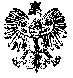 PROKURATURA REGIONALNAW BIAŁYMSTOKUul. Włókiennicza 3215-464  BIAŁYSTOKtel. 85 67-68-100; fax 85 73-27-913email: sekretariat@bialystok.pa.gov.pl